Instituto Dominicano de las Telecomunicaciones (INDOTEL)Programa para Mejorar la Conectividad para la Transformación Digital en la República Dominicana. Préstamo NO.5297/OC-DR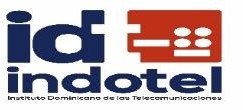 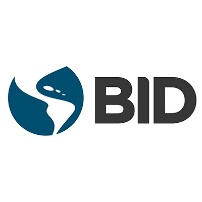 Banco Interamericano de DesarrolloSolicitud de Ofertas de Bienes Licitación Pública Internacional INDOTEL-BID-LPI-003-2024Componente1: Televisión Terrestre DigitalAdquisición y entrega de cajas convertidoras de señal de televisión digital a los hogares seleccionados – Fase 2Junio 2024Sección V. Formularios de la OfertaÍndice de Formularios de la OfertaCarta de la Oferta	63Formulario de Información sobre el Oferente	67Formulario de información sobre los miembros de la APCA	69Formularios de Listas de Precios	71Lista de Precios: Bienes fabricados fuera del País del Comprador a ser importados	72Lista de Precios: Bienes fabricados fuera del País del Comprador, previamente importados*	73Lista de Precios: Bienes fabricados en el País del Comprador	74Formulario de Garantía de Mantenimiento de Oferta	76Formulario de Garantía de Mantenimiento de Oferta (Fianza)	78Formulario de Declaración de Mantenimiento de Oferta	80Autorización del Fabricante	82Carta de la OfertaFecha de presentación de esta Oferta: [Indique día, mes y año de la presentación de la Oferta].SDO n.: [Indique el número del proceso de la SDO].Solicitud de Oferta n.: [Indique identificación].Alternativa n.: [Indique el número de identificación si esta es una Oferta alternativa].Para: [Indique el nombre del Comprador].Sin reservas: Hemos examinado el Documento de Licitación, incluidas las enmiendas emitidas de conformidad con la IAO 9, y no tenemos reserva alguna al respecto.Elegibilidad: Cumplimos los requisitos de elegibilidad y no tenemos conflictos de intereses, de acuerdo con la IAO 5.Declaración de Mantenimiento de Oferta/Propuesta: No hemos sido suspendidos ni declarados inelegibles por el Comprador sobre la base de la suscripción de una Declaración de Mantenimiento de Oferta/Propuesta en el País del Comprador de acuerdo con la IAO 5.6.Cumplimiento de las disposiciones: Ofrecemos proveer los siguientes bienes de conformidad con el Documento de Licitación y de acuerdo con el Cronograma de Entregas establecido en los Requisitos de los Bienes y Servicios Conexos: [proporcione una descripción breve de los Bienes y Servicios Conexos].Precio de la Oferta: El precio total de nuestra Oferta, excluyendo cualquier descuento ofrecido en el artículo (f) a continuación es: Opción 1, en caso de un solo lote: el precio total es [indique el precio total de la Oferta en letras y en cifras, indicando los diferentes montos y las respectivas monedas].O bien, Opción 2, en caso de múltiples lotes: (a) precio total de cada lote [inserte el precio total de cada lote en letras y en cifras, indicando los diferentes montos y las respectivas monedas], y (b) precio total de todos los lotes (suma de todos los lotes) [inserte el precio total de todos los lotes en letras y en cifras, indicando los diferentes montos y las respectivas monedas].Descuentos: Los descuentos ofrecidos y la metodología para su aplicación son los siguientes: Los descuentos ofrecidos son: [especifique cada descuento ofrecido].El método de cálculo exacto para determinar el precio neto luego de aplicados los descuentos se detalla a continuación: [detalle la metodología que se usará para aplicar los descuentos].Período de Validez de la Oferta: Nuestra Oferta se mantendrá vigente por el período establecido en la IAO 19.1 de los DDL (y sus enmiendas, si las hubiera), a partir de la fecha de vencimiento del plazo para la presentación de Ofertas establecida en la IAO 23.1 de los DDL (y sus enmiendas, si las hubiera), y seguirá teniendo carácter vinculante para nosotros y podrá ser aceptada en cualquier momento antes del vencimiento de dicho período.Garantía de Cumplimiento: Si nuestra oferta es aceptada, nos comprometemos a obtener una Garantía de Cumplimiento del Contrato de conformidad con el Documento de Licitación.Una Oferta por Oferente: No estamos presentando ninguna otra Oferta como Oferentes individuales, y no estamos participando en ninguna otra Oferta ni como miembros de una APCA ni como subcontratistas, y cumplimos con los requisitos de la IAO 5.3, sin considerar las Ofertas Alternativas presentadas de acuerdo con la IAO 14.Suspensión e inhabilitación: Nosotros (incluidos, los directores, funcionarios, accionistas principales, personal propuesto y agentes), al igual que  subcontratistas, proveedores, consultores, fabricantes o prestadores de servicios que intervienen en alguna parte del contrato, no somos objeto de una suspensión temporal o inhabilitación impuesta por el BID ni de una inhabilitación impuesta por el BID conforme al acuerdo para el cumplimiento conjunto de las decisiones de inhabilitación firmado por el BID y otros bancos de desarrollo. Asimismo, no somos inelegibles en virtud de las leyes nacionales del Comprador ni de sus normas oficiales, así como tampoco en virtud de una decisión del Consejo de Seguridad de las Naciones Unidas.Empresa o ente de propiedad estatal: [Seleccione la opción correspondiente y elimine la otra]. [No somos una empresa o ente de propiedad estatal]/[Somos una empresa o ente de propiedad estatal, pero cumplimos con los requisitos de la IAO 5.5].Comisiones, gratificaciones, honorarios: Hemos pagado o pagaremos los siguientes honorarios, comisiones o gratificaciones en relación con el Proceso de Licitación o la ejecución del Contrato: [proporcione el nombre completo de cada receptor, su dirección completa, la razón por la cual se pagó cada comisión o gratificación, y la cantidad y moneda de cada comisión o gratificación a la que se haga referencia].(Si no ha efectuado o no se efectuará pago alguno, insertar “ninguno”).Contrato vinculante: Entendemos que esta Oferta, junto con su debida aceptación por escrito incluida en su Carta de Aceptación, constituirá una obligación contractual entre nosotros hasta que las partes hayan preparado y perfeccionado un contrato formal.Comprador no obligado a aceptar: Entendemos que ustedes no están obligados a aceptar la Oferta con el costo evaluado más bajo, la Oferta más Conveniente ni ninguna otra Oferta que reciban.Mejor Oferta Final o Negociaciones: Entendemos que si el Comprador utiliza el método de Mejor Oferta Final en la evaluación de Ofertas o utiliza Negociaciones (que deberá ser en presencia de una Autoridad Independiente de Probidad acordada con el Banco) en la adjudicación final, la Autoridad de  Independiente de Probidad, si procede, contratada por el Comprador actuará para observar e informar sobre este proceso.Prácticas Prohibidas: Por el presente, certificamos que hemos tomado las medidas necesarias para garantizar que ninguna persona que actúe en nuestro nombre o representación incurra en Prácticas Prohibidas.Declaración de Compromiso: Declaramos nuestro compromiso de practicar la responsabilidad ambiental y social -ESHS y cumplir con el Marco de Política Ambiental y Social del Banco que incluye disposiciones generales y específicas en materia de derechos humanos, energía y medio ambiente, seguridad de los trabajadores, trabajo, ética, salud y seguridad, prácticas de gestión y otros temas, no solo con respecto a nuestra firma, que se extiende a los proveedores clave de los productos y servicios de nuestros productos y actividades.Formulario de Propiedad Efectiva: (Aplica en el caso de que el Oferente deba suministrar el Formulario). Entendemos que en el caso de que se acepte nuestra oferta estaremos proporcionando la información requerida en el Formulario de Divulgación de la Propiedad Efectiva o en su caso indicaremos las razones por las cuales no es posible proporcionar la información requerida.  El Prestatario publicará como parte de la Notificación de la Adjudicación del Contrato el Formulario de Divulgación de la Propiedad Efectiva, por lo que manifestamos nuestra autorización. Nombre del Oferente*: [proporcione el nombre completo del Oferente].Nombre de la persona debidamente autorizada para firmar la Oferta en nombre del Oferente**: [proporcione el nombre completo de la persona debidamente autorizada a firmar el Formulario de la Oferta].Cargo de la persona firmante del Formulario de la Oferta: [indique el cargo de la persona que firma el Formulario de la Oferta]Firma de la persona nombrada anteriormente: [indique la firma de la persona cuyo nombre y capacidad se indican en los párrafos anteriores].Fecha de la firma: El día [indique la fecha de la firma] del mes [indique mes] del año [indique año].* En el caso de las Ofertas presentadas por una APCA, especifique el nombre de la APCA que actúa como Oferente.** La persona que firme la Oferta deberá contar con el poder otorgado por el Oferente. El poder deberá adjuntarse a los Formularios de la Oferta.Formulario de Información sobre el Oferente[El Oferente deberá completar este formulario de acuerdo con las instrucciones indicadas a continuación. No se aceptará ninguna alteración a este formulario ni se aceptarán substitutos].Fecha: [indique día, mes y año de la presentación de la Oferta].SDO n.: [Indique el número del proceso de la SDO].Alternativa n.: [indique el n. de identificación, si esta es una oferta por una alternativa].Página _______ de ______ páginasFormulario de información sobre los miembros de la APCA[El Oferente deberá completar este formulario de acuerdo con las instrucciones indicadas a continuación. El siguiente cuadro deberá ser completado por el Oferente y por cada uno de los miembros de la APCA].Fecha: [indique día, mes y año de la presentación de la Oferta].SDO n.: [indique el número del proceso de Licitación].Alternativa n.: [indique el n. de identificación, si esta es una oferta por una alternativa].Página ____ de ____ páginasFormularios de Listas de Precios[El Oferente completará estos formularios de Listas de Precios de acuerdo con las instrucciones indicadas. La lista de artículos y lotes en la columna 1 de la Lista de Precios deberá coincidir con la Lista de Bienes y Servicios Conexos detallada por el Comprador en la Lista de Requisitos de los Bienes y en la Lista de Servicios Conexos].* [Para Bienes importados previamente, el precio cotizado debe ser distinguible del valor original de importación de estos bienes declarados en la aduana y debe incluir cualquier reembolso o remarcación del agente local o representante y todos los costos locales, excepto impuestos y obligaciones de importación, que el Comprador haya pagado o deba pagar. Como aclaración, se solicitará a los Oferentes que coticen el precio incluyendo las tasas de importación y, adicionalmente, proveer las tasas de importación y el precio neto de obligaciones de importación, el cual será la diferencia entre esos valores].Lista de Precios: Bienes fabricados en el País del CompradorFormulario de Declaración de Mantenimiento de Oferta[El Oferente completará este Formulario de Declaración de Mantenimiento de Oferta de acuerdo con las instrucciones indicadas].Fecha: [indique día, mes y año de presentación de la oferta].SDO n.: [número del proceso de la SDO].Para: [indique el nombre completo del Comprador].Los suscriptos declaramos que: Entendemos que, de acuerdo con sus condiciones, las Ofertas deberán estar respaldadas por una Declaración de Mantenimiento de Oferta.Aceptamos que seremos declarados automáticamente inelegibles para participar en cualquier licitación de contrato con el Comprador por un período de [indique el número de meses o años] contado a partir de [indique la fecha] si incumplimos nuestras obligaciones derivadas de las condiciones de la oferta, a saber:si retiramos nuestra Oferta durante el período de vigencia de la Oferta especificado en la Carta de la Oferta, osi, una vez que el Comprador nos ha notificado de la aceptación de nuestra Oferta dentro del período de validez de la Oferta, (i) no firmamos o nos negamos a firmar el Contrato, o (ii) no suministramos o nos negamos a suministrar la Garantía de Cumplimiento de conformidad con las IAO.Entendemos que esta Declaración de Mantenimiento de Oferta expirará en el caso de que no seamos seleccionados, y (i) si recibimos una notificación con el nombre del Oferente seleccionado, o (ii) han transcurrido 28 días después de la expiración de nuestra Oferta, lo que ocurra primero.Nombre del Oferente*:	Nombre de la persona debidamente autorizada para firmar la Oferta en nombre del Oferente**: 	Cargo de la persona firmante del Formulario de la Oferta: 	Firma de la persona nombrada anteriormente: 	Fecha de la firma: El día ____________ del mes __________________ del año __________.* En el caso de las Ofertas presentadas por una APCA, especifique el nombre de la APCA que actúa como Oferente.** La persona que firme la Oferta deberá contar con el poder otorgado por el Oferente. El poder deberá adjuntarse a los Formularios de la Oferta.[Nota: En caso de que se trate de una APCA, la Declaración de Mantenimiento de Oferta deberá emitirse en nombre de todos los miembros de la APCA que presenta la Oferta].Autorización del Fabricante[El Oferente solicitará al Fabricante que complete este formulario de acuerdo con las instrucciones indicadas. Esta carta de autorización deberá estar escrita en papel membretado del Fabricante y deberá estar firmada por una persona debidamente autorizada para firmar documentos que comprometan jurídicamente al Fabricante. El Oferente lo deberá incluirá en su Oferta, si así se establece en los DDL].Fecha: [indique día, mes y año de presentación de la oferta].SDO n.: [Indique el número del proceso de la SDO].Para: [indique el nombre completo del Comprador].POR CUANTONosotros [indique nombre completo del Fabricante], como fabricantes oficiales de [indique el nombre de los bienes fabricados], con fábricas ubicadas en [indique la dirección completa de las fábricas], autorizamos mediante el presente a [indique el nombre completo del Oferente] a presentar una Oferta con el propósito de suministrar los siguientes Bienes de nuestra fabricación [nombre y breve descripción de los bienes], y a posteriormente negociar y firmar el Contrato.Declaramos nuestro compromiso de practicar la responsabilidad ambiental y social - ASSS y cumplir con el Marco de Política Ambiental y Social del Banco que incluye disposiciones generales y específicas sobre derechos humanos, energía y medio ambiente, seguridad de los trabajadores, trabajo, ética, salud y seguridad, prácticas de gestión y otros temas, no solo con respecto a nuestra firma, que se extiende a los principales proveedores de los productos y servicios de nuestros productosPor este medio extendemos nuestro aval y plena garantía, conforme a la IAO 29 de las Condiciones Generales del Contrato, respecto de los Bienes ofrecidos por la firma antes mencionada.Firma: [indique firma de los representantes autorizados del Fabricante]. Nombre: [indique el nombre completo de los representantes autorizados del Fabricante].Cargo: [indique el cargo].Fechado el día ____________ de __________________del año _______ [fecha de la firma].SEGUNDA PARTE. Requisitos de los Bienes y Servicios ConexosSección VI. Requisitos de los Bienes y Servicios ConexosÍndice1. Lista de Bienes y Cronograma de Entregas	792. Lista de Servicios Conexos y Cronograma de Cumplimiento	803. Especificaciones Técnicas	814. Planos o Diseños	845. Inspecciones y Pruebas	85Los bienes a proveer (cajas convertidoras) o materiales que se incorporen a los bienes deberán ser nuevos, no deberán tener uso previo y deberán ser del modelo más reciente o actual, y que contendrán todas las mejoras recientes en materia de diseño y materialesEntrega y recepción de los Bienes en el lugar de destino convenido:  La prestación principal (entrega  de los bienes) se considerará cumplida una vez que los bienes sean entregados en las localidades indicadas por INDOTEL, las que se encuentran listadas en el Anexo “INDOTEL - Cantidad de cajas convertidoras por localidad.xlsx” y distribuidas a los beneficiaros de los hogares identificados por INDOTEL b)Comunicación de la fecha de entrega en el sitio del Proyecto: Con una antelación de XXdías corridos a la fecha de entrega propuesta por el oferente, las partes se reunirán con el objeto de coordinar los detalles de logística que pudieran corresponder (almacenamiento, montaje de centro de acopio, distribución y entrega a beneficiarios de hogares). c)Ajustes al Cronograma de Entrega: En atención a los diversos puntos de entregas establecidos en este documento y a las dificultades operativas que pudieran surgir tanto los plazos como los lugares de entregas podrán ser modificados dentro de las distintas regiones geográficas previstas a requerimiento del INDOTEL, en tales caso el Proveedor no tendrá derecho a que se le abone dinero adicional alguno por dicho motivo. Si finalizado los plazos de entrega las cajas no hubieren sido distribuidas en su totalidad por cuestiones no imputables al proveedor se estará a lo dispuesto en el acápite de Residual de Cajas Convertidoras. de las Especificaciones Técnicas.d) Se admitirán entregas parciales conforme se detalla en las especificaciones técnicasSección IX. Formularios de ContratoÍndice de FormulariosNotificación de Intención de Adjudicación	116Formulario de Divulgación de la Propiedad Efectiva	120Carta de Aceptación	123Convenio Contractual	124Fianza de Cumplimiento	129Garantía por Anticipo	131Notificación de Intención de Adjudicación[Esta Notificación de Intención de Adjudicación será enviada a cada Oferente que haya presentado una Oferta.][Enviar esta Notificación al Representante Autorizado del Oferente nombrado en el Formulario de Información del Oferente]A la atención del Representante Autorizado del OferenteNombre: [indicar el nombre del Representante Autorizado]Dirección: [indicar la dirección del Representante Autorizado]Dirección de correo electrónico: [indicar la dirección de correo electrónico del Representante Autorizado][IMPORTANTE: insertar la fecha en que esta Notificación se transmite a los Oferentes. La Notificación debe enviarse a todos los Oferentes simultáneamente. Esto significa en la misma fecha y lo más cerca posible al mismo tiempo.]FECHA DE TRANSMISIÓN: Esta notificación se envía por: [correo electrónico] el [fecha] (hora local)Notificación de Intención de AdjudicaciónComprador: [insertar el nombre del Comprador]Proyecto: [insertar nombre del proyecto]Título del contrato: [indicar el nombre del Contrato]País: [insertar el país donde se emite la SDO]Número de préstamo: [indicar el número de referencia del préstamo / crédito / donación]SDO No: [insertar número de referencia SDO del Plan de Adquisiciones]Esta Notificación de Intención de Adjudicación (la Notificación) le notifica nuestra decisión de adjudicar el contrato anterior. El Plazo Suspensivo comenzará cuando se envía a los Licitantes la Notificación de Intención de Adjudicación. Durante el Plazo Suspensivo usted puede:(a)	solicitar una sesión informativa en relación con la evaluación de su Oferta, y / o(b)	presentar un reclamo sobre la adquisición en relación con la decisión de adjudicar el contrato.1. El Adjudicatario2. Otros Oferentes [INSTRUCCIONES: ingresar los nombres de todos los Oferentes que presentaron una Oferta. Si se evaluó el precio de la Oferta, incluya el precio evaluado, así como el precio de la Oferta leído en la apertura.]3. Razón por la cual su oferta no tuvo éxito.4. Uso de la Mejor Oferta Final o Negociaciones5. Cómo solicitar una sesión informativa6. Cómo presentar una queja7. Plazo SuspensivoSi tiene alguna pregunta sobre esta Notificación, no dude en ponerse en contacto con nosotros.En nombre del CompradorFirma: 	Nombre:	Título / cargo: 	Teléfono: 	Email:	Formulario de Divulgación de la Propiedad EfectivaNo. SDO: [ingrese el número de la Solicitud de Ofertas]Solicitud de Oferta: [ingrese la identificación]A: [ingrese el nombre completo del Comprador]En respuesta a su solicitud en la Carta de Aceptación fechada [inserte la fecha de la Carta de Aceptación] para proporcionar información adicional sobre la titularidad real: [seleccione una opción según corresponda y elimine las opciones que no son aplicables:](i) por la presente proporcionamos la siguiente información sobre la Propiedad EfectivaDetalles de la Propiedad Efectiva O bien(ii) Declaramos que no hay ningún Propietario Efectivo que cumpla una o más de las siguientes condiciones:posee directa o indirectamente el 25% o más de las accionesposee directa o indirectamente el 25% o más de los derechos de vototiene directa o indirectamente el derecho de nombrar a la mayoría del consejo de administración, junta directiva u órgano de gobierno equivalente del OferenteO bien 
(iii)  Declaramos que no podemos identificar a ningún Propietario Efectivo que cumpla una o más de las siguientes condiciones: [Si se selecciona esta opción, el Oferente deberá explicar por qué no puede identificar a ningún Propietario Efectivo]:que posea directa o indirectamente el 25% o más de las accionesque posea directa o indirectamente el 25% o más de los derechos de voto que tenga directa o indirectamente el derecho de designar a la mayoría del consejo de administración, junta directiva u órgano de gobierno equivalente del OferenteNombre del Oferente: *[indique el nombre completo de la persona que firma la Oferta]Nombre de la persona debidamente autorizada para firmar la Oferta en representación 
del Oferente: **[indique el nombre completo de la persona debidamente autorizada para firmar la Oferta]Cargo de la persona que firma la Oferta: [indique el cargo completo de la persona que firma la Oferta]Firma de la persona mencionada más arriba: [firma de la persona cuyo nombre y cargo se indican más arriba]Fecha de la firma: [indique la fecha de la firma] [indique el día, el mes y el año]Firmado a los ______________ días del mes de ______________de _________.* En el caso de la Oferta presentada por una APCA, especifique el nombre de la APCA como Oferente. En el caso de que el Oferente sea una APCA, cada referencia al "Oferente" en el Formulario de Divulgación de la Propiedad Efectiva (incluida esta Introducción al mismo) deberá leerse como referida al miembro de la APCA. ** La persona que firme la Oferta tendrá el poder otorgado por el Oferente. El poder se adjuntará a los documentos y formularios de la Oferta.***Queda entendido que cualquier información falsa o equívoca que haya sido provista en relación con este requerimiento pudiere acarrear acciones o sanciones por parte del Banco de acuerdo con sus normas y políticas.Carta de Aceptación[utilice papel con membrete del Comprador][Fecha]Para:[nombre y dirección del Proveedor]Asunto: Notificación de la Adjudicación del Contrato n.o:Por medio de la presente le hacemos saber que nuestra Agencia ha decidido aceptar su Oferta de fecha [indique fecha] para la ejecución de [indique el nombre del Contrato y el número de identificación, según se indica en las CEC], por el Precio del Contrato aceptado de [indique el precio del Contrato en números y letras y la moneda], con las correcciones y modificaciones realizadas según las Instrucciones a los Oferentes.Se le solicita que presente (i) la Garantía de Cumplimiento dentro de un plazo de 28 días, de acuerdo con las Condiciones del Contrato; para ello, deberá utilizar el formulario de Garantía de Cumplimiento; y (ii)  la información adicional sobre la Propiedad Efectiva de conformidad con los DDL en referencia a IAO 47.1, dentro de los siguientes 8 (ocho) días hábiles empleando el Formulario de Divulgación de la Propiedad Efectiva, incluidos en la Sección IX, Formularios del Contrato.Firma de la persona autorizada:	Nombre y cargo del firmante:	Nombre de la Agencia:	Adjunto: Convenio ContractualConvenio Contractual[El Oferente seleccionado completará este formulario de acuerdo con las instrucciones indicadas].CONTRATO DE ADJUDICACIÓN A _______________________________, DE LA LICITACIÓN PÚBLICA INTERNACIONAL INDOTEL-BID-LPI-001-2024 PARA LA ADQUISICIÓN Y ENTREGA DE CAJAS CONVERTIDORAS DE SEÑAL DE TELEVISIÓN DIGITAL A LOS HOGARES SELECCIONADOS.ENTRE: De una parte, el INSTITUTO DOMINICANO DE LAS TELECOMUNICACIONES (INDOTEL), entidad descentralizada y autónoma del Estado dominicano, creada y organizada de conformidad con la Ley General del Telecomunicaciones, No. 153-98, promulgada el 27 de mayo de 1998, con su domicilio y asiento social en el Edificio Osiris, ubicado en la Ave. Abraham Lincoln No. 962, de esta ciudad de Santo Domingo de Guzmán, Distrito Nacional, Capital de la República Dominicana, debidamente representada por su Directora Ejecutiva, Lcda. Ada Julissa Cruz Abreu, dominicana, mayor de edad, titular de la cédula de identidad y electoral núm. _________________, domiciliada y residente en esta ciudad de Santo Domingo de Guzmán, Distrito Nacional, entidad que en lo adelante en el presente contrato se denominará EL INDOTEL; De la otra parte, _________________________, sociedad constituida y organizada conforme a las leyes de ___________________ (país), con Registro Nacional de Contribuyente (RNC) núm. ____________________, y domicilio social en la ________________________ (dirección, ciudad, provincia o estado, país), representada por su ______________ (posición en la empresa), __________________________, ___________ (nacionalidad), portadora de su documento de identidad núm. ________________, domiciliada y residente ________________________ (ciudad, provincia o estado, país), empresa que en lo adelante del presente contrato se denominará “_______________________”, o “EL PROVEEDOR”. Cuando el INDOTEL y ______________________, sean designados conjuntamente, se denominarán como “LAS PARTES”. POR CUANTO el Comprador ha llamado a licitación respecto de ciertos Bienes y Servicios Conexos, a saber, [indique una breve descripción de los Bienes y Servicios], y ha aceptado una Oferta del Proveedor para el suministro de dichos Bienes y Servicios. El Comprador y el Proveedor acuerdan lo siguiente: 1.	En este Convenio Contractual las palabras y expresiones tendrán el mismo significado que se les asigne en los respectivos documentos del Contrato a que se refieran.2.	Los siguientes documentos constituyen el Contrato entre el Comprador y el Proveedor, y serán leídos e interpretados como parte integral del Contrato. Este Convenio Contractual prevalecerá sobre los demás documentos del Contrato.la Carta de Aceptación; la Carta de la Oferta (la última del Oferente, si se utilizó el método de Mejor Oferta Final o Negociaciones);las enmiendas n. _______ (si las hubiera); las Condiciones Especiales del Contrato;las Condiciones Generales del Contrato;los requerimientos técnicos (incluyendo los Requisitos de los Bienes y Servicios Conexos y las Especificaciones Técnicas);las listas completas (incluyendo las Listas de Precios o las últimas del Oferente si se utilizó el método de Mejor Oferta Final o Negociaciones);) ; cualquier otro documento enumerado en las CGC como parte integrante del Contrato. 3.	Como contraprestación por los pagos que el Comprador hará al Proveedor conforme a lo estipulado en este Contrato, el Proveedor se compromete a suministrar los Bienes y Servicios al Comprador y a subsanar los defectos de estos en total consonancia con las disposiciones del Contrato.PREÁMBULO:POR CUANTO: En virtud de la Ley General de Telecomunicaciones, Núm. 153-98, fue creado el Instituto Dominicano de las Telecomunicaciones (INDOTEL), como órgano regulador de las telecomunicaciones, con carácter de entidad estatal descentralizada, con autonomía funcional, jurisdiccional y financiera, patrimonio propio y personalidad jurídica, con capacidad para adquirir derechos y contraer obligaciones, realizar los actos y ejercer los mandatos previstos en dicha ley y sus reglamentos. POR CUANTO: El día 13 de agosto del 2021 fue suscrito el contrato de préstamo núm. 5297/OC-DR entre el Banco Interamericano de Desarrollo (BID) y la República Dominicana, representada por el Ministro de Hacienda, por un monto de ciento quince millones de dólares de los Estados Unidos de América con 00/100 (USD$115, 000,000.00) para el financiamiento del Programa para mejorar la conectividad para la Transformación Digital en la República Dominicana. POR CUANTO: Posteriormente, el referido contrato de préstamo núm. 5297/OC-DR fue conocido y aprobado por el Congreso Nacional, y también mediante Gaceta Oficial núm. 11049 en fecha 24 de diciembre del 2021.POR CUANTO: Dentro de los proyectos que integran el Programa para mejorar la conectividad para la Transformación Digital en la República Dominicana, el INDOTEL dio inició a la Licitación Pública Internacional INDOTEL-BID-LPI-001-2024 para la adquisición y entrega de cajas convertidoras de señal de televisión digital a los hogares seleccionados, la cual fue aprobada por el Consejo Directivo del INDOTEL en fecha ___ de ______ del año 2022. POR CUANTO: Una vez ejecutado y finalizado el cronograma de licitación, el Consejo Directivo del INDOTEL, en fecha ____ de ___________ de 2024, mediante su Resolución núm. _______ fue declarado a la empresa ____________________________, como adjudicatario del referido proceso de Licitación Pública Internacional INDOTEL-BID-LPI-001-2022. POR LO TANTO, y en el entendido de que el anterior preámbulo forma parte integral del presente Contrato, LAS PARTES,HAN CONVENIDO Y PACTADO LO SIGUIENTE:ARTÍCULO 1.- DEFINICION DE TÉRMINOS. Los siguientes términos tendrán los significados establecidos para todos los fines y efectos de este contrato:“Banco” significa el Banco Interamericano de Desarrollo (BID) o cualquier fondo administrado por el Banco.“Bienes” significa todos los productos, materia prima, maquinaria y equipo, y otros materiales que el Proveedor deba proporcionar al INDOTEL en virtud del presente Contrato. “CEC” significa las Condiciones Especiales del Contrato. “CGC” significa las Condiciones Generales del Contrato.“Comprador” significa la entidad que compra los Bienes y Servicios Conexos, en este caso INDOTEL.“Contrato” significa el presente contrato celebrado entre el INDOTEL y el Proveedor, junto con los Documentos del Contrato allí referidos, incluyendo todos los anexos y apéndices, y todos los documentos incorporados allí por referencia.“Cumplimiento” significa que el Proveedor ha completado la prestación de los Servicios Conexos de acuerdo con los términos y condiciones establecidas en el Contrato.“Día” significa día calendario.“Día hábil” significa día laborable. “Documentos del Contrato” significa los documentos enumerados en el presente contrato, incluyendo cualquier enmienda.“Incoterms”: En el presente contrato se aplicarán los términos del Incoterms 2010.“País del Comprador”: es República Dominicana.  “Precio del Contrato” significa el precio pagadero al Proveedor, sujeto a las condiciones y ajustes estipulados o deducciones propuestas, según corresponda en virtud del presente Contrato.“Proveedor” significa la persona jurídica declarada adjudicataria, cuya oferta para ejecutar el Contrato ha sido aceptada por el Comprador y es denominada como tal en el presente contrato.“Servicios Conexos” significan los servicios incidentales relativos a la provisión de los bienes, tales como seguro, instalación, capacitación y mantenimiento inicial y otras obligaciones similares del Proveedor en virtud del Contrato.“Sitio del Proyecto”, donde corresponde, significa el lugar citado en las CEC.“Subcontratista” significa cualquier persona natural, entidad privada o pública, o cualquier combinación de ellas, con quienes el Proveedor ha subcontratado el suministro de cualquier porción de los Bienes o la ejecución de cualquier parte de los Servicios.ARTÍCULO 2.- OBJETO DEL CONTRATO. Mediante el presente contrato, EL PROVEEDOR, se compromete a entregar al INDOTEL _______ (__) (cantidad) cajas convertidoras con las siguientes especificaciones:PÁRRAFO I: ______________________, se compromete a cumplir con la entrega y distribución de todas las cajas convertidoras, de conformidad con las especificaciones técnicas, el cronograma de distribución presentado y su Propuesta Técnica, documentos que conforman el ANEXO 1 de este contrato. PÁRRAFO II:______________________, se compromete a cumplir con el soporte y sistema de gestión, de conformidad con las especificaciones técnicas, el cronograma de distribución presentado y su Propuesta Técnica, documentos que conforman el ANEXO 1 de este contrato. ARTÍCULO 3.- MONTO DEL CONTRATO. LAS PARTES convienen que el monto total a pagar por los bienes y servicios conexos objeto del presente Contrato, asciende a la suma de ______________________________________________ (_________). ARTICULO 4. - FORMA DE PAGO. Los pagos serán realizados en Dólares Estadounidenses (US$), según se indica a continuación: Primer pago (Anticipo): El veinte por ciento (20%) del precio total del Contrato se pagará con el Certificado de Registro del Contrato ante la Contraloría General de la República, contra solicitud de pago y presentación de una garantía bancaria por el monto equivalente y válida hasta que los bienes hayan sido entregados en la forma establecida en los documentos de licitación o en otra forma que el Comprador considere aceptable.Segundo pago (Cajas en almacén): El treinta por ciento (30%) del precio total del Contrato se pagará con el informe del Proveedor de que el 100% de los equipos están en su almacén en República Dominicana, sujeto a la revisión por parte del INDOTEL. Tercer Pago (40% Cajas Distribuidas): El veinte por ciento (20%) del precio total del Contrato se pagará con el informe del Proveedor de que realizó la distribución del 40% de las cajas convertidoras, sujeto a la revisión por parte del INDOTEL.Cuarto Pago (80% Cajas Distribuidas): El veinte por ciento (20%) del precio total del Contrato se pagará con el informe del Proveedor de que realizó la distribución del 80% de las cajas convertidoras, sujeto a la revisión por parte del INDOTEL.Quinto Pago (95% Cajas Distribuidas): El cinco  por ciento (5%) del precio total del Contrato se pagará con el informe del Proveedor de que realizó la entrega del 100% de las cajas convertidoras, sujeto a la revisión por parte del INDOTEL.Sexto Pago (100% de cajas distribuidas y servicios conexos prestados). Se reserva un  pago final del 5% que será liberado contra al finalizar la prestación de los servicios conexos incluidas en el contrato.EL PROVEEDOR, no estará exento del pago de los impuestos que pudieren generarse en virtud del presente Contrato. EL PROVEEDOR, declara y reconoce que el INDOTEL, al realizar el pago por los bienes y servicios adquiridos, actuará como agente de retención de cualquier impuesto que deba pagar con motivo de este contrato, a tenor de las disposiciones impositivas y fiscales vigentes y las que pudieren adoptarse durante la vigencia de este contrato.EL PROVEEDOR, reconoce y acepta que el INDOTEL es una entidad descentralizada del Estado Dominicano y que, como tal, su contabilidad se encuentra sujeta a los controles que imponen las leyes aplicables en la materia. Igualmente, EL PROVEEDOR, reconoce que, en virtud de lo anterior, previo a la realización de cualquier pago, el INDOTEL debe agotar el procedimiento correspondiente ante la Contraloría General de la República, en virtud de lo dispuesto en la Ley 10-07, que instituye el Sistema Nacional de Control Interno de la Contraloría General de la República y su Reglamento de Aplicación, Decreto No. 491-07, las circulares emitidas por la Contraloría General de la República, así como la normativa que regulan al INDOTEL como prestatario del préstamo suscrito con el BID.Artículo 5.- vigencia del contrato y tiempo de ENTREGA.5.1 Este contrato tendrá una vigencia de doce (18) meses contados a partir de la fecha de firma del mismo. 5.2 EL PROVEEDOR, se compromete al suministro de las cajas convertidoras, de acuerdo al cronograma de entregas definitivo, a partir de la fecha de firma del presente contrato. Esto es hasta el _______ (__) de diciembre de 2024. ARTÍCULO 6.- NO RELACIÓN LABORAL. LAS PARTES aceptan y reconocen que el presente Contrato no establece una relación de subordinación laboral entre ellas bajo el Código de Trabajo de la República Dominicana, ni bajo la Ley 41-08 de Función Pública. EL PROVEEDOR, acuerda, por este medio, liberar a EL INDOTEL de toda acción o demanda laboral que ella o su personal, sus empleados y/o representantes intentaren en su contra, derivada del cumplimiento y ejecución del presente Contrato.ARTÍCULO 7.- FUERZA mayor Y CASO FORTUITO.7.1 Ninguna de LAS PARTES será responsable de cualquier incumplimiento de El Contrato si su ejecución ha sido demorada, impedida, obstaculizada o frustrada por causas de Fuerza Mayor o Caso Fortuito.7.2 Para los efectos del presente Contrato, Fuerza Mayor significa cualquier evento o situación que escapen al control de una parte, imprevisible e inevitable, y sin que esté envuelta su negligencia o falta, como son, a manera enunciativa pero no limitativa, actos de autoridades gubernamentales o militares, regulaciones o requerimientos gubernamentales, epidemias, guerras, actos de terroristas, huelgas, fuegos, explosiones, temblores de tierra, accidentes, catástrofes, inundaciones y otras perturbaciones ambientales mayores, condiciones severas e inusuales del tiempo.Caso Fortuito significa aquel acontecimiento que no ha podido preverse, o que previsto no ha podido evitarse, por ser extraño a la voluntad de las personas. Y que deberá ser sustentado y probado por la parte que lo invoca.7.3 Las causas de Fuerza Mayor o Caso Fortuito especificadas anteriormente no incluyen:- Cualquier evento causado por negligencia o acción intencional de una parte.- Cualquier evento que una de las partes pudo haber tomado en cuenta al momento de la firma o de la ejecución de este Contrato para evitar incumplimiento de sus obligaciones. - Insuficiencia de recursos o fallas en el cumplimiento de cualquier pago bajo este Contrato.7.4 La falla de una parte involucrada en el presente Contrato, que le impida cumplir cualquiera de sus obligaciones, no será considerada como incumplimiento, siempre y cuando éste surja de un evento de Fuerza Mayor o Caso Fortuito y la parte afectada haya tomado todas las precauciones razonables, con el debido esmero y cuidado, siempre con el objetivo de cumplir con los términos y condiciones establecidos en este Contrato.7.5 Si por una causa de Fuerza Mayor o Caso Fortuito EL PROVEEDOR, no concluye sus labores en el plazo establecido, EL INDOTEL concederá a EL PROVEEDOR, un plazo de 15 días calendario, debido únicamente a esta causa.7.6 EL PROVEEDOR, tendrá derecho al pago o los pagos establecidos en el presente Contrato durante el período de incumplimiento como resultado de una causa de Fuerza Mayor o Caso Fortuito, siempre y cuando haya cumplido con los compromisos pendientes. ARTÍCULO 8.- MEDIDAS A TOMARLAS PARTES acuerdan que:La parte afectada por un evento de Fuerza Mayor o Caso Fortuito deberá tomar las medidas razonables para suprimir la inhabilidad de la otra Parte en cumplir con sus obligaciones.La parte afectada por un evento de Fuerza Mayor o Caso Fortuito deberá notificar, en un plazo no mayor de veinticuatro (24) horas y por escrito a la otra parte la ocurrencia del evento, indicando su naturaleza y causa; de igual manera deberá notificar por escrito a la otra parte la restauración de las condiciones normales tan pronto se resuelva la situación de Fuerza Mayor o Caso Fortuito. LAS PARTES adoptarán todas las medidas posibles para reducir las consecuencias adversas de un evento de Fuerza Mayor o Caso Fortuito.ARTÍCULO 9.- OBLIGACIONES Y RESPONSABILIDADES LA SEGUNDA PARTEEL PROVEEDOR, para la ejecución del presente contrato, asume las siguientes obligaciones, las cuales son enunciativas y no limitativas:Suministrar, almacenar, distribuir y entregar las cajas convertidoras de señal digital a análoga según las especificaciones técnicas establecidas en el Pliego, su oferta y este contrato.Disponer y administrar un sistema de gestión para el proyectoEstablecer canales de soporte técnico a través de teléfono y whatsappEstablecer canales adecuados para honrar la garantía de las cajas convertidorasEL PROVEEDOR deberá cumplir con la cobertura de seguro de acuerdo a lo establecido en los Incoterms 2010.La responsabilidad por el transporte de los Bienes será de acuerdo a lo establecido en los Incoterms 2010.9.1 Penalidades El valor de la liquidación por daños y perjuicios será: El INDOTEL aplicará una penalidad al Proveedor según lo siguiente:En caso de incumplir con las metas establecidas en el cronograma:No disponibilidad del 20% de las cajas convertidoras en almacén para la fecha establecida: una penalidad por cada día en falta. Este monto será el resultado de la multiplicación de cantidad de cajas convertidoras pendientes de tener en almacén por el 0.25% del costo total de la caja convertidora.No entrega según el cronograma del porcentaje de las cajas convertidoras a hogares seleccionados para la fecha establecida: una penalidad por cada día en falta. Este monto diario será el resultado de la multiplicación de cantidad de cajas convertidoras pendientes de entregar por el 0.25% del costo total de la caja convertidora.En caso de incumplir con el tiempo de entrega del sistema de gestión: una penalidad por cada día en falta. Este monto diario será el resultado de la multiplicación de diez (10) cajas convertidoras por el costo total de la caja convertidora. Si se empezaron a realizar las entregas, este monto se multiplicará por dos (2).En caso de incumplir con el soporte telefónico: una penalidad por cada día en falta. Este monto diario será el resultado de la multiplicación de diez (10) cajas convertidoras por el costo total de la caja convertidora. Si se empezaron a realizar las entregas, este monto se multiplicará por dos (2).En caso de incumplir con el soporte por WhatsApp: una penalidad por cada día en falta. Este monto diario será el resultado de la multiplicación de diez (10) cajas convertidoras por el costo total de la caja convertidora. Si se empezaron a realizar las entregas, este monto se multiplicará por dos (2).En caso de incumplir con la garantía: una penalidad por cada reclamación con resultado de reemplazo de equipo que no se resuelva en 30 días. Este monto será el resultado de la multiplicación de tres (3) cajas convertidoras por el costo total de la caja convertidora. En caso de que más del ocho por ciento (8%) de las cajas convertidoras presenten defectos atribuibles con la fabricación: una penalidad proporcional a la cantidad de cajas convertidoras por encima del ocho por ciento. Este monto será el resultado de la multiplicación de la cantidad de cajas convertidoras por encima del ocho por ciento que presentaron defectos atribuibles con la fabricación por el diez por ciento (10%) del costo total de la caja convertidora.El monto máximo de la liquidación por daños y perjuicios será: cinco por ciento (5%) del monto total del Contrato.ARTÍCULO 10.- OBLIGACIONES Y RESPONSABILIDADES DEL INDOTEL.Pagar la suma establecida en el artículo TERCERO del presente contrato;Realizar los levantamientos de los hogares a ser beneficiarios;Realizar campañas de comunicación para informar aspectos generales y específicos del proyecto;Incentivar la participación de los hogares seleccionados en los procesos de entrega;Acompañamiento durante el proceso de entrega a los hogares seleccionados;Suministrar la identidad visual del proyecto ARTÍCULO 11.- GARANTÍAS.Sin perjuicio de las garantías acordadas a favor del INDOTEL por el derecho común, Las Partes acuerdan otorgar a favor de la misma la siguiente garantía:11.1 Garantía de Fiel CumplimientoPara garantizar el fiel cumplimiento del presente Contrato EL PROVEEDOR, hace formal entrega de la Garantía Bancaria Núm. _______________, a favor del INDOTEL, emitida por ____________, en cumplimiento a lo establecido en el artículo 112 del Reglamento de Aplicación de la Ley, emitido mediante el Decreto 543-12, de fecha seis (6) de septiembre del dos mil doce (2012), por un valor equivalente a un diez por ciento (10%) del monto del Contrato, esto es la suma de __________________________, vigente hasta el _____ de ______ de ______.PARRAFO I: Dicha garantía responderá de los daños y perjuicios que se produzcan a EL INDOTEL en caso de incumplimiento, que determinará en todo caso la realización de la garantía, independientemente del resto de acciones que legalmente procedan.PÁRRAFO II: La liberación de la Garantía de Cumplimiento tendrá lugar a los veintiocho (28) días contados a partir de la fecha de Cumplimiento de las obligaciones del Proveedor en virtud del Contrato.11.2 Garantía de calidad 11.2.1 EL PROVEEDOR será responsable de la garantía de calidad de las cajas convertidoras entregadas. Se ha comprometido con un plazo de vigencia de la garantía de doce (12) meses. Dicho plazo empezará a contar de manera individual al momento de la entrega al beneficiario final. Dicha fecha constará en el sistema de gestión, así como en el recibo entregado al beneficiario.11.2.2 La garantía deberá cubrir cualquier desperfecto o malfuncionamiento de la caja convertidora asociado con la fabricación, importación, almacenaje o distribución del mismo por parte del PROVEEDOR. Debiendo este último contar con la cantidad de equipos suficientes para cumplir con los requerimientos de garantía por el tiempo solicitado.Artículo 12.- MODIFICACIONES AL CONTRATO. 12.1 Cualquier modificación a los términos y condiciones del presente Contrato deberá hacerse por acuerdo mutuo entre LAS PARTES, por escrito, mediante enmiendas numeradas cronológicamente y la fecha de vigencia de cada una se contará a partir de la fecha de aprobación realizada por EL INDOTEL.12.2 Cesión de contratoEL PROVEEDOR, no podrá ceder, transferir o subrogar total o parcialmente las obligaciones a su cargo, ni ningún beneficio o participación o emergente en este contrato sin el previo consentimiento por escrito del INDOTEL. En caso de que el INDOTEL autorice dicha transferencia EL PROVEEDOR, será responsable solidaria e indivisiblemente con el cesionario o subrogado por todos los actos u omisiones de este último.Artículo 13.- sub-contrataciones.EL PROVEEDOR, no podrá otorgar subcontrataciones, sin el previo consentimiento por escrito de EL INDOTEL.El otorgamiento de subcontratos con el previo consentimiento escrito del INDOTEL, no eximirá a EL PROVEEDOR, de ninguna responsabilidad y obligación estipulada en el contrato.De igual manera, queda entendido que EL PROVEEDOR, será también responsable de todos los actos, comisiones, defectos, negligencias, descuidos o incumplimientos del subcontratista o de sus agentes, empleados o trabajadores.Artículo 14.- RESCISIÓN DEL CONTRATO. EL INDOTEL podrá rescindir el presente Contrato unilateralmente en el caso de falta de EL PROVEEDOR, y siempre que la rescisión no sea originada por acontecimientos de Fuerza Mayor o Caso Fortuito. En este caso, EL INDOTEL no compensará por ningún motivo a EL PROVEEDOR, por las sumas adeudadas. EL INDOTEL podrá rescindir, sin responsabilidad ninguna, el presente Contrato, así como ejecutar la Fianza de Fiel Cumplimiento de Contrato, si EL PROVEEDOR, fuese a la quiebra, o si se extendiese contra él una orden de administración judicial, o si se presentase una petición de declaración en quiebra, o si hiciese algún convenio con sus acreedores o una cesión a favor de ellos.Artículo 15.- CESE DE DERECHOS. Con la rescisión del presente Contrato, conforme lo establecido en el Artículo que antecede, cesan todos los derechos y obligaciones a excepción de:Aquellos derechos y obligaciones de EL INDOTEL que estén pendientes a la fecha de rescisión o terminación.
Artículo 16.- NULIDADES DEL CONTRATO.El presente contrato podrá ser declarado nulo en su totalidad o en alguna de sus cláusulas, por las causas establecidas en el Código Civil Dominicano y el Derecho Común de la República Dominicana. 
Artículo 17.- ARREGLO DE CONFLICTOS.LAS PARTES se comprometen a realizar sus mejores esfuerzos para resolver en forma amigable los conflictos o desacuerdos que pudieran surgir con relación al desarrollo del presente Contrato y su interpretación.Artículo 18.- SOLUCIÓN DE CONTROVERSIAS.18.1 EL COMPRADOR y EL PROVEEDOR harán todo lo posible para resolver amigablemente mediante negociaciones directas informales, cualquier desacuerdo o controversia que se haya suscitado entre ellos en virtud o en referencia al presente contrato.18.2 Si después de transcurridos veintiocho (28) días LAS PARTES no han podido resolver la controversia o diferencia mediante dichas consultas mutuas, entonces el Comprador o el Proveedor podrá informar a la otra parte sobre sus intenciones de iniciar un proceso de arbitraje con respecto al asunto en disputa, conforme a las disposiciones que se indican a continuación; no se podrá iniciar un proceso de arbitraje con respecto a dicho asunto si no se ha emitido la mencionada notificación. Cualquier controversia o diferencia respecto de la cual se haya notificado la intención de iniciar un proceso de arbitraje de conformidad con esta cláusula, se resolverá definitivamente mediante arbitraje. El proceso de arbitraje puede comenzar antes o después de la entrega de los bienes en virtud del Contrato. El arbitraje se llevará a cabo según el reglamento de procedimientos estipulado en las CEC.18.3 No obstante, las referencias a arbitraje en este documento,(a) ambas partes deben continuar cumpliendo con sus obligaciones respectivas en virtud del Contrato, a menos que las partes acuerden de otra manera; y (b) el Comprador pagará el dinero que le adeude al Proveedor.18.4 Todo litigio, controversia o reclamación resultante de este Contrato o relativo al mismo, su incumplimiento, su interpretación, su resolución o nulidad será sometido al Tribunal Superior Administrativo.
ARTÍCULO 19.- INTERPRETACIÓN DEL CONTRATO.19.1 Los siguientes documentos constituyen parte integral del presente Contrato. Este Convenio Contractual prevalecerá sobre los demás documentos del Contrato:

(a) la Carta de Aceptación;
(b) la Carta de la Oferta (la última del Oferente, si se utilizó el método de Mejor Oferta Final o Negociaciones);
(c) las enmiendas n. _______ (si las hubiera);
(d) las Condiciones Especiales del Contrato;
(e) las Condiciones Generales del Contrato;
(f) los requerimientos técnicos (incluyendo los Requisitos de los Bienes y Servicios Conexos y las Especificaciones Técnicas);
(g) las listas completas (incluyendo las Listas de Precios o las últimas del Oferente si se utilizó el método de Mejor Oferta Final o Negociaciones);
19.2 El significado e interpretación de los términos y condiciones del presente Contrato se hará al amparo de las leyes de la República Dominicana.
ARTÍCULO 20.- IDIOMA OFICIAL.
El presente Contrato ha sido redactado en español, que será el idioma de control para todos los asuntos relacionados con el significado e interpretación de los términos y condiciones del presente documento.

 ARTÍCULO 21.- TITULOS.
Los títulos no limitarán, alterarán o modificarán el significado de este Contrato.

Artículo 22.- AJUSTE EN CASOS DE DESACUERDOS Y LEGISLACIÓN APLICABLE. 
EL PROVEEDOR, realizará sus servicios de conformidad con las leyes de la República Dominicana y tomará todas las medidas necesarias para asegurar que su personal técnico cumpla con las leyes vigentes en la República Dominicana.En ausencia de disposiciones expresas sobre lo convenido y aún para el caso que resulte necesario la interpretación de esta convención, las partes convienen que serán aplicadas las disposiciones del derecho común en la República Dominicana. Las partes harán lo posible por llegar a una solución amigable de todas las controversias que surjan de este contrato o de su interpretación, para lo cual dispondrán de quince (15) días calendario, contados a partir de la fecha en que se origine el diferendo o conflicto entre ellas, para llegar a un acuerdo amigable sobre el desacuerdo que surja entre ellas. En la eventualidad de que no se llegue a ningún acuerdo dentro del precitado plazo, las partes someterán el asunto a la legislación establecida en el derecho común Dominicano.Artículo 23.- NOTIFICACIoNeS Y ELECCIÓN DE DOMICILIO. 23. 1 Todas las notificaciones entre las partes en virtud de este Contrato deberán ser por escrito y dirigidas a la dirección indicada a continuación. El término “por escrito” significa comunicación en forma escrita con prueba de recibo.23.2 Una notificación será efectiva en la fecha más tardía entre la fecha de entrega y la fecha de la notificación.23.3 Para todos los fines y consecuencias del presente Contrato, LAS PARTES eligen domicilio en las direcciones que figuran en la parte introductoria del presente Contrato, en el cual recibirán válidamente todo tipo de correspondencia o notificación relativa al presente Contrato, su ejecución y terminación.Artículo 24.- ACUERDO INTEGRO.El presente Contrato y sus anexos contienen todas las estipulaciones y acuerdos convenidos entre LAS PARTES; en caso de ambigüedad, duda o desacuerdo sobre la interpretación del mismo y sus documentos anexos, prevalecerá su redacción. Asimismo, se establece que si alguna de las disposiciones de este Contrato se declarara inválida, las demás no serán afectadas y permanecerán plenamente vigentes. HECHO Y FIRMADO en dos (2) originales de un mismo tenor, uno para cada una de LAS PARTES. En la Ciudad de Santo Domingo de Guzmán, Distrito Nacional, Capital de la República Dominicana, a los ______ (_____) días del mes de __________ del año dos mil veintidós (2022).Por el Instituto Dominicano de las Telecomunicaciones, (INDOTEL):Ada Julissa Cruz AbreuDirectora EjecutivaYO, ___________________________ Notario Publico de los del Número del Distrito Nacional, debidamente matriculado en el Colegio Dominicano de Notarios bajo el No._________; CERTIFICO Y DOY FE de que las firmas que anteceden fueron puestas libre y voluntariamente en mi presencia por la señora Ada Julissa Cruz Abreu, quien afirma que es la misma que acostumbra a utilizar en todos los actos de sus vidas, tanto públicos como privados, por lo que se le puede dar entera fe y crédito. En Santo Domingo de Guzmán, Distrito Nacional, Capital de la República Dominicana, a los ______ (_____) días del mes de __________ del año dos mil veintidós (2022).__________________________________Notario PúblicoPor EL PROVEEDORxxxxxxxxposición Legalización por Notario del país domiciliado EL PROVEEDORGarantía de CumplimientoOpción 1: (Garantía a la Vista) [El banco, a solicitud del Licitante seleccionado, completará este formulario de acuerdo con las instrucciones indicadas].[Membrete del Garante o código de identificación SWIFT].Beneficiario: [Indique el nombre y la dirección del Comprador].Fecha: [Indique la fecha de la emisión].GARANTÍA DE CUMPLIMIENTO N.: [Indique número de referencia de la Garantía].Garante: [Indique el nombre y la dirección del emisor de la garantía, a menos que esté indicado en el membrete].Se nos ha informado que [indique el nombre del Proveedor, que, en el caso de APCA, será el de la APCA] (en adelante, el “Solicitante”) ha celebrado el Contrato n. [indique número de referencia del Contrato], de fecha [indique fecha], con el Beneficiario, para el suministro de [indique nombre del contrato y breve descripción de los Bienes y Servicios Conexos] (en adelante, el “Contrato”). Además, entendemos que, de acuerdo con las condiciones del Contrato, se requiere una Garantía de Cumplimiento.A solicitud del Solicitante, nosotros, en calidad de Garantes, por medio de la presente Garantía nos obligamos irrevocablemente a pagar al Beneficiario una suma (o sumas) que no exceda [indique la(s) suma(s) en cifras y en letras] (          )1. Dichas sumas se pagarán en los tipos y las proporciones de monedas en las que se debe pagar el Precio del Contrato, cuando recibamos la demanda del Beneficiario, respaldada por la declaración del Beneficiario, ya sea en la misma demanda o en un documento aparte firmado para acompañar o identificar la demanda, en la que se indique que el Solicitante incumplió las obligaciones contraídas en el marco del Contrato, sin necesidad de que el Beneficiario tenga que probar o aducir causa o razón alguna de su demanda o la suma especificada en ella. Esta garantía vencerá a más tardar el día [indique el número] de [indique el mes] de [indique el año]2, y cualquier reclamación de pago al amparo de ella deberá ser recibida por nosotros en la oficina mencionada arriba a más tardar en esa fecha. Esta garantía está sujeta a las Reglas Uniformes de la Cámara de Comercio Internacional (CCI) relativas a las garantías contra primera solicitud, revisión de 2010, publicación n. 758 de la CCI; queda excluida de la presente la declaración de respaldo del inciso (a) del artículo 15 de dichas reglas._____________________ 
[firma(s)]Nota: *[Para información del Organismo Ejecutor: El artículo 15 (a) establece: “Condiciones del requerimiento: (a) Un requerimiento de una garantía debe ir acompañado de aquellos documentos que la garantía especifique, y en cualquier caso de una declaración del beneficiario indicado en qué aspecto el ordenante ha incumplido sus obligaciones respecto a la relación subyacente. Esta declaración puede formar parte del requerimiento o constituir un documento independiente y firmado que acompañe o identifique el requerimiento.]Nota: Todo el texto que aparece en letra cursiva (incluidas las notas de pie de página) sirve de guía para preparar este formulario y deberá omitirse en la versión definitiva. Garantía por AnticipoGarantía a la Vista______________________________ [Nombre del Banco y Dirección de la Sucursal u Oficina Emisora]Beneficiario:	___________________ [Nombre y Dirección del  Comprador]Fecha:	________________FIANZA POR ANTICIPO No.:	_________________Se nos ha informado que [indique el nombre del Proveedor, que, en el caso de APCA, será el de la APCA] (en adelante, el “Solicitante”) ha celebrado el Contrato n. [indique número de referencia del Contrato], de fecha [indique fecha] con el Beneficiario, para el suministro de [indique nombre del contrato y breve descripción de los Bienes y Servicios Conexos] (en adelante, el “Contrato”).Además, entendemos que, de conformidad con las condiciones del Contrato, es preciso hacer un pago anticipado por un monto de ___________ [monto en cifras] (                    ) [monto en palabras] contra una fianza por pago anticipado. A solicitud del Solicitante, nosotros, en calidad de Garantes, por medio de la presente Garantía nos obligamos irrevocablemente a pagar al Beneficiario una suma (o sumas) que no exceda [indique la(s) suma(s) en cifras y en letras] (          )1 al recibo en nuestras oficinas de la demanda conforme a los requisitos del Beneficiario, respaldada por una declaración del Beneficiario, ya sea en la demanda propiamente dicha o en un documento aparte firmado que acompañe o identifique la demanda, donde conste que el Solicitante:ha utilizado el pago de anticipo para otros fines que los estipulados para la provisión de los Bienes, ono ha cumplido con el reembolso del pago por anticipo de acuerdo con las condiciones del Contrato, especificando el monto que el Solicitante no ha reembolsado. En virtud de esta Garantía se podrá presentar un reclamo a partir del momento en que el Garante presente un certificado del banco del Beneficiario en el que se indique que el pago mencionado arriba se ha acreditado en la cuenta número [indique número] que el Solicitante mantiene en [indique el nombre y la dirección del banco del Solicitante].El monto máximo de esta garantía se reducirá gradualmente en la misma cantidad de reembolsos de pagos anticipados que realice el Solicitante conforme se indica en las copias de los estados o certificados de pago provisionales que se nos deberán presentar. Esta garantía vencerá, a más tardar, en el momento en que recibamos una copia del certificado provisional de pago en el que se indique que se ha certificado para pago el 90 % (noventa por ciento) del monto aceptado del Contrato, o bien el día ______________ de _____, 20___ (lo que ocurra primero). En consecuencia, cualquier reclamo de pago realizado en virtud de esta garantía deberá recibirse en nuestra oficina a más tardar en la fecha señalada.Esta garantía está sujeta a las Reglas Uniformes de la Cámara de Comercio Internacional relativas a las garantías contra primera solicitud, revisión de 2010, publicación n. 758 de la CCI; queda excluida de la presente la declaración de respaldo del inciso (a) del artículo 15 de dichas reglas.____________________ 
[firma(s)] Nota: *[Para información del Organismo Ejecutor: El artículo 15 (a) establece: “Condiciones del requerimiento: (a) Un requerimiento de una garantía debe ir acompañado de aquellos documentos que la garantía especifique, y en cualquier caso de una declaración del beneficiario indicado en qué aspecto el ordenante ha incumplido sus obligaciones respecto a la relación subyacente. Esta declaración puede formar parte del requerimiento o constituir un documento independiente y firmado que acompañe o identifique el requerimiento.]Nota: Todo el texto que aparece en letra cursiva (incluidas las notas de pie de página) sirve de guía para preparar este formulario y deberá omitirse en la versión definitiva.Fianza de CumplimientoOpción 2: Fianza de CumplimientoPor esta Fianza, [indique el nombre del obligado principal], como Mandante (en adelante, el “Proveedor”), y [indique el nombre del Garante], como Garante (en adelante, el “Garante”), se obligan y obligan a sus herederos, albaceas, administradores, sucesores y cesionarios de manera firme, conjunta y solidaria ante [indique el nombre del Comprador] como Obligante (en lo sucesivo, el “Proveedor”) por el monto de [indique el monto en letras y números], cuyo pago deberá realizarse correcta y efectivamente en los tipos y proporciones de monedas en que sea pagadero el Precio del Contrato.POR CUANTO el Proveedor ha celebrado un Contrato escrito con el Comprador con fecha	 de	 de 20 	, para [nombre del contrato y breve descripción de los Bienes y Servicios Conexos], de conformidad con los documentos, planos, especificaciones y enmiendas respectivas, los cuales, en la medida aquí contemplada, forman parte de la presente fianza a modo de referencia y se denominan en lo sucesivo el Contrato.POR CONSIGUIENTE, la condición de esta obligación es tal que, si el Proveedor cumple oportuna y fielmente con los términos del Contrato mencionado (incluida toda enmienda de la que haya sido objeto), esta obligación carecerá de validez y efecto; de lo contrario, se mantendrá con plena validez y vigencia. Si el Proveedor incumple alguna disposición del Contrato, y el Comprador así lo declara y cumple sus propias obligaciones derivadas del Contrato, el Garante podrá remediar el incumplimiento sin demora o deberá, sin demora, optar por una de las siguientes medidas:(1)	Finalizar el Contrato de conformidad con los términos y condiciones establecidos.(2)	Obtener una o más ofertas de Licitantes calificados para presentarlas al Comprador con miras al cumplimiento del Contrato de conformidad con los términos y condiciones de este, y, una vez que el Comprador y el Garante decidan cuál es el Licitante que presentó la oferta más baja ajustada a las condiciones, arbitrar los medios necesarios para que se celebre un Contrato entre dicho Licitante y el Comprador y facilitar, conforme avance el trabajo (aun cuando exista una situación de incumplimiento o una serie de incumplimientos en el marco del Contrato o los Contratos de terminación concertados con arreglo a este párrafo), fondos suficientes para sufragar el costo de terminación menos el saldo del Precio del Contrato, pero sin exceder, incluidos otros gastos e indemnizaciones que puedan ser responsabilidad del Garante en virtud de esta Fianza, el monto que se señala en el primer párrafo de esta. Por “Saldo del Precio del Contrato”, conforme se usa en este párrafo, se entenderá el importe total que deberá pagar el Comprador al Proveedor en virtud del Contrato, menos el monto que haya pagado debidamente el Comprador al Proveedor.(3)	Pagar al Comprador el monto exigido por este para finalizar el Contrato de conformidad con los términos y condiciones establecidos en él, por un total máximo que no supere el de esta Fianza.El Garante no será responsable por un monto mayor que el de la penalidad especificada en esta Fianza.Cualquier acción legal derivada de esta Fianza deberá entablarse antes de transcurrido un año desde la fecha de emisión del Certificado de Recepción.Esta Fianza no crea ningún derecho de acción o de uso para otras personas o firmas que no sean el Comprador definido en el presente documento, o sus herederos, albaceas, administradores, sucesores y cesionarios.En prueba de conformidad, el Proveedor firma y sella la presente Fianza y el Garante estampa su sello debidamente certificado con la firma de su representante legal, a los _______ días del mes de 	 de 20____.FIRMADO EL	 en nombre de 	Por 	 en carácter de 	En presencia de 	FIRMADO EL	 en nombre de 	Por 	 en carácter de 	En presencia de 	INSTRUCCIONES A LOS LICITANTES: ELIMINE ESTE RECUADRO UNA VEZ QUE HAYA COMPLETADO EL DOCUMENTOEl Oferente deberá preparar esta Carta de la Oferta en papel con membrete que indique claramente el nombre completo del Oferente y su dirección comercial.Nota: El texto en cursiva se incluye para ayudar a los Oferentes en la preparación de este formulario. Nombre del ReceptorDirecciónPropósito de la comisión o gratificaciónMonto1. Nombre del Oferente: [indique el nombre jurídico del Oferente].2. Si se trata de una APCA, nombre jurídico de cada miembro: [indique el nombre jurídico de cada miembro de la APCA].3. País donde está registrado el Oferente en la actualidad o país donde intenta registrarse: [indique el país donde está registrado el Oferente en la actualidad o país donde intenta registrarse].4. Año de registro del Oferente: [indique el año de registro del Oferente].5. Dirección del Oferente en el país donde está registrado: [indique el domicilio legal del Oferente en el país donde está registrado].6. Información del representante autorizado del Oferente:Nombre: [indique el nombre del representante autorizado].Dirección: [indique la dirección del representante autorizado].Números de teléfono: [indique los números de teléfono del representante autorizado].Dirección de correo electrónico: [indique la dirección de correo electrónico del representante autorizado].7. Se adjuntan copias de los siguientes documentos originales: [marque las casillas que correspondan]	Estatutos de la Sociedad (o documentos equivalentes de constitución o asociación), o documentos de registro de la persona jurídica antes mencionada, y de conformidad con la IAO 5.1.	Si se trata de una APCA, carta de intención de formar la APCA, o el Acuerdo de APCA, de conformidad con la IAO 12.2.	Si se trata de una empresa o ente de propiedad estatal, de conformidad con la IAO 5.5, documentación que acredite:su autonomía jurídica y financiera,su operación conforme al Derecho comercial,que el Oferente no se encuentra bajo la supervisión del Comprador.8. Se incluye el organigrama, la lista de los miembros del Directorio y la propiedad efectiva. Si se requiere bajo los DDL en referencia a IAO 47.1, el Oferente seleccionado deberá proporcionar información adicional sobre la titularidad real, utilizando el Formulario de Divulgación de la Propiedad Efectiva].1.	Nombre del Oferente [indique el nombre jurídico del Oferente].2.	Nombre jurídico del miembro de la APCA [indique el nombre jurídico del miembro de la APCA].3.	Nombre del país de registro del miembro de la APCA [indique el nombre del país de registro del miembro de la APCA].4.	Año de registro del miembro de la APCA: [indique el año de registro del miembro de la APCA].5.	Dirección del miembro de la APCA en el país donde está registrado: [domicilio legal del miembro de la APCA en el país donde está registrado].6.	Información sobre el representante autorizado del miembro de la APCA:Nombre: [indique el nombre del representante autorizado del miembro de la APCA].Dirección: [indique la dirección del representante autorizado del miembro de la APCA].Números de teléfono: [indique los números de teléfono del representante autorizado del miembro de la APCA].Dirección de correo electrónico: [indique la dirección de correo electrónico del representante autorizado del miembro de la APCA].7.	Se adjuntan copias de los siguientes documentos originales: [marque las casillas que correspondan].	Estatutos de la Sociedad (o documentos equivalentes de constitución o asociación) o documentos de registro de la persona jurídica antes mencionada, y de conformidad con la IAO 5.1.	Si se trata de una empresa o ente de propiedad estatal, documentación que acredite su autonomía jurídica y financiera, su operación de conformidad con el Derecho comercial y que no se encuentra bajo la supervisión del Comprador, de conformidad con la IAO 5.5.8.	Se incluye el organigrama, la lista de los miembros del Directorio y la propiedad efectiva. Si se requiere bajo en los DDL en referencia a IAO 47.1, el Oferente seleccionado deberá proporcionar información adicional sobre la titularidad real de cada miembro de la APCA, utilizando el Formulario de Divulgación de la Propiedad Efectiva].Lista de Precios: Bienes fabricados fuera del País del Comprador a ser importadosLista de Precios: Bienes fabricados fuera del País del Comprador a ser importadosLista de Precios: Bienes fabricados fuera del País del Comprador a ser importadosLista de Precios: Bienes fabricados fuera del País del Comprador a ser importadosLista de Precios: Bienes fabricados fuera del País del Comprador a ser importadosLista de Precios: Bienes fabricados fuera del País del Comprador a ser importadosLista de Precios: Bienes fabricados fuera del País del Comprador a ser importadosLista de Precios: Bienes fabricados fuera del País del Comprador a ser importadosLista de Precios: Bienes fabricados fuera del País del Comprador a ser importadosLista de Precios: Bienes fabricados fuera del País del Comprador a ser importadosLista de Precios: Bienes fabricados fuera del País del Comprador a ser importados(Ofertas del Grupo C, bienes que se importarán)Monedas de acuerdo con la IAO 16(Ofertas del Grupo C, bienes que se importarán)Monedas de acuerdo con la IAO 16(Ofertas del Grupo C, bienes que se importarán)Monedas de acuerdo con la IAO 16(Ofertas del Grupo C, bienes que se importarán)Monedas de acuerdo con la IAO 16(Ofertas del Grupo C, bienes que se importarán)Monedas de acuerdo con la IAO 16(Ofertas del Grupo C, bienes que se importarán)Monedas de acuerdo con la IAO 16(Ofertas del Grupo C, bienes que se importarán)Monedas de acuerdo con la IAO 16(Ofertas del Grupo C, bienes que se importarán)Monedas de acuerdo con la IAO 16Fecha: _______________________SDO n.: _____________________Alternativa n.: ________________Página n. ______ de ______Fecha: _______________________SDO n.: _____________________Alternativa n.: ________________Página n. ______ de ______Fecha: _______________________SDO n.: _____________________Alternativa n.: ________________Página n. ______ de ______12345678889N.de artículoDescripción de los bienes País de origenFecha de entrega según definición de IncotermsCantidad y unidad físicaPrecio unitario CIP [indique lugar de destino convenido]de acuerdo con la IAO 15.8 (b) (i)Precio CIP por artículo(Col. 5 x 6)Precio por artículo por concepto de transporte interno y otros servicios requeridos en el País del Comprador para hacer llegar los Bienes al destino final establecido en los DDLPrecio por artículo por concepto de transporte interno y otros servicios requeridos en el País del Comprador para hacer llegar los Bienes al destino final establecido en los DDLPrecio por artículo por concepto de transporte interno y otros servicios requeridos en el País del Comprador para hacer llegar los Bienes al destino final establecido en los DDLPrecio total por artículo (Col. 7 + 8)[Indique el número del artículo].[Indique el nombre de los bienes].[Indique el país de origen de los bienes].[Indique la Fecha de Entrega ofertada].[Indique el número de unidades que se proveerán y el nombre de la unidad física de medida].[Indique el precio CIP por unidad].[Indique el precio total CIP por artículo].[Indique el precio correspondiente por artículo].[Indique el precio correspondiente por artículo].[Indique el precio correspondiente por artículo].[Indique el precio total del artículo].Precio TotalNombre del Oferente: [indique el nombre completo del Oferente] Firma del Oferente: [firma de la persona que firma la oferta] Fecha: [indique la fecha]Nombre del Oferente: [indique el nombre completo del Oferente] Firma del Oferente: [firma de la persona que firma la oferta] Fecha: [indique la fecha]Nombre del Oferente: [indique el nombre completo del Oferente] Firma del Oferente: [firma de la persona que firma la oferta] Fecha: [indique la fecha]Nombre del Oferente: [indique el nombre completo del Oferente] Firma del Oferente: [firma de la persona que firma la oferta] Fecha: [indique la fecha]Nombre del Oferente: [indique el nombre completo del Oferente] Firma del Oferente: [firma de la persona que firma la oferta] Fecha: [indique la fecha]Nombre del Oferente: [indique el nombre completo del Oferente] Firma del Oferente: [firma de la persona que firma la oferta] Fecha: [indique la fecha]Nombre del Oferente: [indique el nombre completo del Oferente] Firma del Oferente: [firma de la persona que firma la oferta] Fecha: [indique la fecha]Nombre del Oferente: [indique el nombre completo del Oferente] Firma del Oferente: [firma de la persona que firma la oferta] Fecha: [indique la fecha]Nombre del Oferente: [indique el nombre completo del Oferente] Firma del Oferente: [firma de la persona que firma la oferta] Fecha: [indique la fecha]Nombre del Oferente: [indique el nombre completo del Oferente] Firma del Oferente: [firma de la persona que firma la oferta] Fecha: [indique la fecha]Nombre del Oferente: [indique el nombre completo del Oferente] Firma del Oferente: [firma de la persona que firma la oferta] Fecha: [indique la fecha]Lista de Precios: Bienes fabricados fuera del País del Comprador, previamente importados*Lista de Precios: Bienes fabricados fuera del País del Comprador, previamente importados*Lista de Precios: Bienes fabricados fuera del País del Comprador, previamente importados*Lista de Precios: Bienes fabricados fuera del País del Comprador, previamente importados*Lista de Precios: Bienes fabricados fuera del País del Comprador, previamente importados*Lista de Precios: Bienes fabricados fuera del País del Comprador, previamente importados*Lista de Precios: Bienes fabricados fuera del País del Comprador, previamente importados*Lista de Precios: Bienes fabricados fuera del País del Comprador, previamente importados*Lista de Precios: Bienes fabricados fuera del País del Comprador, previamente importados*Lista de Precios: Bienes fabricados fuera del País del Comprador, previamente importados*Lista de Precios: Bienes fabricados fuera del País del Comprador, previamente importados*Lista de Precios: Bienes fabricados fuera del País del Comprador, previamente importados*(Ofertas Grupo C, Bienes ya importados)Monedas de acuerdo con la IAO 16(Ofertas Grupo C, Bienes ya importados)Monedas de acuerdo con la IAO 16(Ofertas Grupo C, Bienes ya importados)Monedas de acuerdo con la IAO 16(Ofertas Grupo C, Bienes ya importados)Monedas de acuerdo con la IAO 16(Ofertas Grupo C, Bienes ya importados)Monedas de acuerdo con la IAO 16(Ofertas Grupo C, Bienes ya importados)Monedas de acuerdo con la IAO 16Fecha: _______________________SDO n.: _____________________Alternativa n.: ________________Página n. ______ de ______Fecha: _______________________SDO n.: _____________________Alternativa n.: ________________Página n. ______ de ______Fecha: _______________________SDO n.: _____________________Alternativa n.: ________________Página n. ______ de ______123456789101112N.de artículoDescripción de los bienes País de origenFecha de entrega según definición de IncotermsCantidad y unidad físicaPrecio unitario, incluyendo derechos de aduana e impuestos de importación pagados de acuerdo con la IAO 15.8 (c) (i)Derechos de aduana e impuestos de importación pagados por unidad de acuerdo con la IAO 154.8 (c) (ii) (respaldado con documentos) Precio unitario neto, sin incluir derechos de aduana e impuestos de importación pagados de acuerdo con la IAO 15.8 (c) (iii) (Col. 6 − Col.7)Precio por artículo neto, sin incluir derechos de aduana e impuestos de importación, de acuerdo con la IAO 15.8 (c) (i)(Col. 58)Precio por artículo por concepto de transporte interno y por otros servicios requeridos en el País del Comprador para hacer llegar los bienes al destino final establecido en los DDL de acuerdo con la IAO 15.8 (c) (v)Impuestos sobre la venta y otros impuestos pagados o por pagar sobre el artículo, si el Contrato es adjudicado de acuerdo con la IAO 15.8 (c) (iv)Precio Total por artículo(Col. 9 + 10)[Indique el número del artículo].[Indique el nombre de los bienes].[Indique el país de origen de los bienes].[Indique la Fecha de Entrega ofertada].[Indique el número de unidades que se proveerán y el nombre de la unidad física de medida].[Indique el precio unitario por unidad].[Indique los derechos de aduana e impuestos de importación pagados por unidad].[Indique precio unitario CIP neto, sin incluir derechos de aduana e impuestos de importación].[Indique precios CIP por artículo neto sin incluir derechos de aduana e impuestos de importación].[Indique precio por transporte interno y por otros servicios requeridos en el País del Comprador].[Indique los impuestos sobre la venta y otros impuestos pagaderos sobre el artículo si el Contrato es adjudicado].[Indique el precio total por artículo].Precio total de la OfertaNombre del Oferente: [indique el nombre completo del Oferente] Firma del Oferente: [firma de la persona que firma la oferta] Fecha: [indique fecha]Nombre del Oferente: [indique el nombre completo del Oferente] Firma del Oferente: [firma de la persona que firma la oferta] Fecha: [indique fecha]Nombre del Oferente: [indique el nombre completo del Oferente] Firma del Oferente: [firma de la persona que firma la oferta] Fecha: [indique fecha]Nombre del Oferente: [indique el nombre completo del Oferente] Firma del Oferente: [firma de la persona que firma la oferta] Fecha: [indique fecha]Nombre del Oferente: [indique el nombre completo del Oferente] Firma del Oferente: [firma de la persona que firma la oferta] Fecha: [indique fecha]Nombre del Oferente: [indique el nombre completo del Oferente] Firma del Oferente: [firma de la persona que firma la oferta] Fecha: [indique fecha]Nombre del Oferente: [indique el nombre completo del Oferente] Firma del Oferente: [firma de la persona que firma la oferta] Fecha: [indique fecha]Nombre del Oferente: [indique el nombre completo del Oferente] Firma del Oferente: [firma de la persona que firma la oferta] Fecha: [indique fecha]Nombre del Oferente: [indique el nombre completo del Oferente] Firma del Oferente: [firma de la persona que firma la oferta] Fecha: [indique fecha]Nombre del Oferente: [indique el nombre completo del Oferente] Firma del Oferente: [firma de la persona que firma la oferta] Fecha: [indique fecha]Nombre del Oferente: [indique el nombre completo del Oferente] Firma del Oferente: [firma de la persona que firma la oferta] Fecha: [indique fecha]Nombre del Oferente: [indique el nombre completo del Oferente] Firma del Oferente: [firma de la persona que firma la oferta] Fecha: [indique fecha]País del Comprador______________________País del Comprador______________________País del Comprador______________________País del Comprador______________________(Ofertas de los Grupos A y B)Monedas de acuerdo con la IAO 16(Ofertas de los Grupos A y B)Monedas de acuerdo con la IAO 16(Ofertas de los Grupos A y B)Monedas de acuerdo con la IAO 16(Ofertas de los Grupos A y B)Monedas de acuerdo con la IAO 16Fecha: _______________________SDO n.: _____________________Alternativa n.: ________________Página n. ______ de ______Fecha: _______________________SDO n.: _____________________Alternativa n.: ________________Página n. ______ de ______12345678910N.de artículoDescripción de los bienes Fecha de entrega según definición de IncotermsCantidad y unidad físicaPrecio unitario EXW de cada artículo Precio total EXW por cada artículo(col. 45)Precio por artículo por concepto de transporte interno y otros servicios requeridos en el País del Comprador para enviar los Bienes al destino finalCosto de la mano de obra local, la materia prima y los componentes de origen en el País del Comprador(% de la col. 5)Impuestos sobre la venta y otros pagaderos por artículo si el Contrato es adjudicado de acuerdo con la IAO 15.8 (a) (ii)Precio total por artículo(col. 6 + 7)[Indique el número del artículo].[Indique el nombre de los Bienes].[Indique la Fecha de Entrega ofertada].[Indique el número de unidades que se proveerán y el nombre de la unidad física de medida].[Indique precio unitario EXW].[Indique precio total EXW por cada artículo].[Indique el precio correspondiente por artículo].[Indique el costo de la mano de obra local, materia prima y componentes de origen en el País del Comprador como % del precio EXW de cada artículo].[Indique impuestos sobre la venta y otros pagaderos por artículo si el Contrato es adjudicado].[Indique precio total por artículo].Precio TotalNombre del Oferente: [indique el nombre completo del Oferente] Firma del Oferente: [firma de la persona que firma la oferta] Fecha: [indique fecha]Nombre del Oferente: [indique el nombre completo del Oferente] Firma del Oferente: [firma de la persona que firma la oferta] Fecha: [indique fecha]Nombre del Oferente: [indique el nombre completo del Oferente] Firma del Oferente: [firma de la persona que firma la oferta] Fecha: [indique fecha]Nombre del Oferente: [indique el nombre completo del Oferente] Firma del Oferente: [firma de la persona que firma la oferta] Fecha: [indique fecha]Nombre del Oferente: [indique el nombre completo del Oferente] Firma del Oferente: [firma de la persona que firma la oferta] Fecha: [indique fecha]Nombre del Oferente: [indique el nombre completo del Oferente] Firma del Oferente: [firma de la persona que firma la oferta] Fecha: [indique fecha]Nombre del Oferente: [indique el nombre completo del Oferente] Firma del Oferente: [firma de la persona que firma la oferta] Fecha: [indique fecha]Nombre del Oferente: [indique el nombre completo del Oferente] Firma del Oferente: [firma de la persona que firma la oferta] Fecha: [indique fecha]Nombre del Oferente: [indique el nombre completo del Oferente] Firma del Oferente: [firma de la persona que firma la oferta] Fecha: [indique fecha]Nombre del Oferente: [indique el nombre completo del Oferente] Firma del Oferente: [firma de la persona que firma la oferta] Fecha: [indique fecha]Precio y Cronograma de Cumplimiento: Servicios conexosPrecio y Cronograma de Cumplimiento: Servicios conexosPrecio y Cronograma de Cumplimiento: Servicios conexosPrecio y Cronograma de Cumplimiento: Servicios conexosPrecio y Cronograma de Cumplimiento: Servicios conexosPrecio y Cronograma de Cumplimiento: Servicios conexosPrecio y Cronograma de Cumplimiento: Servicios conexosPrecio y Cronograma de Cumplimiento: Servicios conexosMonedas de acuerdo con la IAO 16Monedas de acuerdo con la IAO 16Monedas de acuerdo con la IAO 16Monedas de acuerdo con la IAO 16Fecha: _______________________SDO n.: _____________________Alternativa n.: ________________Página n. ______ de ______Fecha: _______________________SDO n.: _____________________Alternativa n.: ________________Página n. ______ de ______12234567Servicio N.Descripción de los servicios (excluye transporte interno y otros servicios requeridos en el País del Comprador para transportar los bienes a su destino final) Descripción de los servicios (excluye transporte interno y otros servicios requeridos en el País del Comprador para transportar los bienes a su destino final) País de origenFecha de entrega en el lugar de destino finalCantidad y unidad físicaPrecio unitario Precio total por servicio (Col. 5 x 6 o un estimado)[Indique número del servicio].[Indique el nombre de los servicios].[Indique el nombre de los servicios].[Indique el país de origen de los servicios].[Indique la fecha de entrega al lugar de destino final por servicio].[Indique el número de unidades que se proveerán y el nombre de la unidad física de medida].[Indique el precio unitario por artículo].[Indique precio total por artículo].Precio total de la OfertaPrecio total de la OfertaNombre del Oferente: [indique el nombre completo del Oferente] Firma del Oferente: [firma de la persona que firma la oferta] Fecha: [indique fecha]Nombre del Oferente: [indique el nombre completo del Oferente] Firma del Oferente: [firma de la persona que firma la oferta] Fecha: [indique fecha]Nombre del Oferente: [indique el nombre completo del Oferente] Firma del Oferente: [firma de la persona que firma la oferta] Fecha: [indique fecha]Nombre del Oferente: [indique el nombre completo del Oferente] Firma del Oferente: [firma de la persona que firma la oferta] Fecha: [indique fecha]Nombre del Oferente: [indique el nombre completo del Oferente] Firma del Oferente: [firma de la persona que firma la oferta] Fecha: [indique fecha]Nombre del Oferente: [indique el nombre completo del Oferente] Firma del Oferente: [firma de la persona que firma la oferta] Fecha: [indique fecha]Nombre del Oferente: [indique el nombre completo del Oferente] Firma del Oferente: [firma de la persona que firma la oferta] Fecha: [indique fecha]Nombre del Oferente: [indique el nombre completo del Oferente] Firma del Oferente: [firma de la persona que firma la oferta] Fecha: [indique fecha]1. Lista de Bienes y Cronograma de Entregas[El Comprador completará este cuadro, excepto la columna “Fecha de entrega ofrecida por el Oferente”, que deberá ser completada por el Oferente].1. Lista de Bienes y Cronograma de Entregas[El Comprador completará este cuadro, excepto la columna “Fecha de entrega ofrecida por el Oferente”, que deberá ser completada por el Oferente].1. Lista de Bienes y Cronograma de Entregas[El Comprador completará este cuadro, excepto la columna “Fecha de entrega ofrecida por el Oferente”, que deberá ser completada por el Oferente].1. Lista de Bienes y Cronograma de Entregas[El Comprador completará este cuadro, excepto la columna “Fecha de entrega ofrecida por el Oferente”, que deberá ser completada por el Oferente].1. Lista de Bienes y Cronograma de Entregas[El Comprador completará este cuadro, excepto la columna “Fecha de entrega ofrecida por el Oferente”, que deberá ser completada por el Oferente].1. Lista de Bienes y Cronograma de Entregas[El Comprador completará este cuadro, excepto la columna “Fecha de entrega ofrecida por el Oferente”, que deberá ser completada por el Oferente].1. Lista de Bienes y Cronograma de Entregas[El Comprador completará este cuadro, excepto la columna “Fecha de entrega ofrecida por el Oferente”, que deberá ser completada por el Oferente].1. Lista de Bienes y Cronograma de Entregas[El Comprador completará este cuadro, excepto la columna “Fecha de entrega ofrecida por el Oferente”, que deberá ser completada por el Oferente].N.de artículoDescripción de los bienes CantidadUnidad físicaLugar de entrega final, según se indica en los DDL Fecha de entrega (de acuerdo a los Incoterms)Fecha de entrega (de acuerdo a los Incoterms)Fecha de entrega (de acuerdo a los Incoterms)N.de artículoDescripción de los bienes CantidadUnidad físicaLugar de entrega final, según se indica en los DDL Fecha más temprana de entregaFecha límite de entrega Fecha de entrega ofrecida por el licitante [la proporcionará el Oferente]01Cajas Convertidoras400,000Cajas convertidoras UnidadesEntregas a  nivel nacional en los hogares ubicados en las localidades listadas en el Anexo “INDOTEL - Cantidad de cajas convertidoras por localidad.xlsx”Las cajas convertidoras serán entregadas a los hogares identificados por el INDOTEL.12 semanas desde la firma del contrato para la primera entrega32 semanas contadas a partir de la firma del contrato[Indique el número de días después de la fecha de entrada en vigor del Contrato].2. Lista de Servicios Conexos y Cronograma de CumplimientoLos detalles relativos a suministro, importación, almacenaje y distribución de las cajas convertidoras se trata en detalle en los párrafos que siguen de este documento2. Lista de Servicios Conexos y Cronograma de CumplimientoLos detalles relativos a suministro, importación, almacenaje y distribución de las cajas convertidoras se trata en detalle en los párrafos que siguen de este documento2. Lista de Servicios Conexos y Cronograma de CumplimientoLos detalles relativos a suministro, importación, almacenaje y distribución de las cajas convertidoras se trata en detalle en los párrafos que siguen de este documento2. Lista de Servicios Conexos y Cronograma de CumplimientoLos detalles relativos a suministro, importación, almacenaje y distribución de las cajas convertidoras se trata en detalle en los párrafos que siguen de este documento2. Lista de Servicios Conexos y Cronograma de CumplimientoLos detalles relativos a suministro, importación, almacenaje y distribución de las cajas convertidoras se trata en detalle en los párrafos que siguen de este documento2. Lista de Servicios Conexos y Cronograma de CumplimientoLos detalles relativos a suministro, importación, almacenaje y distribución de las cajas convertidoras se trata en detalle en los párrafos que siguen de este documentoServicioDescripción del servicioCantidadUnidad físicaLugar donde los servicios serán prestadosCumplimiento de los serviciosServicioDescripción del servicioCantidadUnidad físicaLugar donde los servicios serán prestadosCumplimiento de los servicios01Logística400,000cajas convertidorasEn las localidades indicas en el listadoDesde la fecha de suscripción del contrato y brindarse  según cronograma final acordado  dentro de las 32 semanas hasta la última entrega02Soporte TécnicoEn las localidades indicas en el listadoDebe estar disponible y ser brindado desde la primera entrega hasta Doce (12) semanas luego de realizada   la última entrega.03Sistema de gestiónWebDebe estar disponible y ser brindado desde la primera entrega hasta Doce (12) meses luego de realizada   la última entregaNota:El servicio de logística incluye todas las actividades necesarias para realizar la distribución y entrega de cada una de las cajas convertidoras en los hogares seleccionados por INDOTEL, que se encuentran ubicados en las localidades listadas en el anexo de las Especificaciones Técnicas, tales como almacenaje en centro de distribución, o centros de acopio, montaje de centros de acopio, de corresponder, y toda otra actividades que aun cuando no esté especificada sea necesaria para el cumplimiento integral de la prestación requerida. .El soporte Técnico incluye la asistencia vía telefónica o vía whatsapp a los beneficiarios de acuerdo a lo establecido en las especificaciones técnicas. El horario de atención vía telefónica y whatsapp deberá ser de 08:00 a 20:00 de lunes a domingo, con un tiempo máximo de 3 minutos de espera para atender al beneficiario y un tiempo máximo de 10 minutos para resolver el problema del beneficiario.El sistema de Gestión incluye: registración en un sistema informático o modalidad registral informática validada con INDOTEL (sistema de gestión) lo que indica la disponibilidad de la cajas convertidora para su distribución y entrega  en los hogares beneficiarios.Nota:El servicio de logística incluye todas las actividades necesarias para realizar la distribución y entrega de cada una de las cajas convertidoras en los hogares seleccionados por INDOTEL, que se encuentran ubicados en las localidades listadas en el anexo de las Especificaciones Técnicas, tales como almacenaje en centro de distribución, o centros de acopio, montaje de centros de acopio, de corresponder, y toda otra actividades que aun cuando no esté especificada sea necesaria para el cumplimiento integral de la prestación requerida. .El soporte Técnico incluye la asistencia vía telefónica o vía whatsapp a los beneficiarios de acuerdo a lo establecido en las especificaciones técnicas. El horario de atención vía telefónica y whatsapp deberá ser de 08:00 a 20:00 de lunes a domingo, con un tiempo máximo de 3 minutos de espera para atender al beneficiario y un tiempo máximo de 10 minutos para resolver el problema del beneficiario.El sistema de Gestión incluye: registración en un sistema informático o modalidad registral informática validada con INDOTEL (sistema de gestión) lo que indica la disponibilidad de la cajas convertidora para su distribución y entrega  en los hogares beneficiarios.Nota:El servicio de logística incluye todas las actividades necesarias para realizar la distribución y entrega de cada una de las cajas convertidoras en los hogares seleccionados por INDOTEL, que se encuentran ubicados en las localidades listadas en el anexo de las Especificaciones Técnicas, tales como almacenaje en centro de distribución, o centros de acopio, montaje de centros de acopio, de corresponder, y toda otra actividades que aun cuando no esté especificada sea necesaria para el cumplimiento integral de la prestación requerida. .El soporte Técnico incluye la asistencia vía telefónica o vía whatsapp a los beneficiarios de acuerdo a lo establecido en las especificaciones técnicas. El horario de atención vía telefónica y whatsapp deberá ser de 08:00 a 20:00 de lunes a domingo, con un tiempo máximo de 3 minutos de espera para atender al beneficiario y un tiempo máximo de 10 minutos para resolver el problema del beneficiario.El sistema de Gestión incluye: registración en un sistema informático o modalidad registral informática validada con INDOTEL (sistema de gestión) lo que indica la disponibilidad de la cajas convertidora para su distribución y entrega  en los hogares beneficiarios.Nota:El servicio de logística incluye todas las actividades necesarias para realizar la distribución y entrega de cada una de las cajas convertidoras en los hogares seleccionados por INDOTEL, que se encuentran ubicados en las localidades listadas en el anexo de las Especificaciones Técnicas, tales como almacenaje en centro de distribución, o centros de acopio, montaje de centros de acopio, de corresponder, y toda otra actividades que aun cuando no esté especificada sea necesaria para el cumplimiento integral de la prestación requerida. .El soporte Técnico incluye la asistencia vía telefónica o vía whatsapp a los beneficiarios de acuerdo a lo establecido en las especificaciones técnicas. El horario de atención vía telefónica y whatsapp deberá ser de 08:00 a 20:00 de lunes a domingo, con un tiempo máximo de 3 minutos de espera para atender al beneficiario y un tiempo máximo de 10 minutos para resolver el problema del beneficiario.El sistema de Gestión incluye: registración en un sistema informático o modalidad registral informática validada con INDOTEL (sistema de gestión) lo que indica la disponibilidad de la cajas convertidora para su distribución y entrega  en los hogares beneficiarios.Nota:El servicio de logística incluye todas las actividades necesarias para realizar la distribución y entrega de cada una de las cajas convertidoras en los hogares seleccionados por INDOTEL, que se encuentran ubicados en las localidades listadas en el anexo de las Especificaciones Técnicas, tales como almacenaje en centro de distribución, o centros de acopio, montaje de centros de acopio, de corresponder, y toda otra actividades que aun cuando no esté especificada sea necesaria para el cumplimiento integral de la prestación requerida. .El soporte Técnico incluye la asistencia vía telefónica o vía whatsapp a los beneficiarios de acuerdo a lo establecido en las especificaciones técnicas. El horario de atención vía telefónica y whatsapp deberá ser de 08:00 a 20:00 de lunes a domingo, con un tiempo máximo de 3 minutos de espera para atender al beneficiario y un tiempo máximo de 10 minutos para resolver el problema del beneficiario.El sistema de Gestión incluye: registración en un sistema informático o modalidad registral informática validada con INDOTEL (sistema de gestión) lo que indica la disponibilidad de la cajas convertidora para su distribución y entrega  en los hogares beneficiarios.Nota:El servicio de logística incluye todas las actividades necesarias para realizar la distribución y entrega de cada una de las cajas convertidoras en los hogares seleccionados por INDOTEL, que se encuentran ubicados en las localidades listadas en el anexo de las Especificaciones Técnicas, tales como almacenaje en centro de distribución, o centros de acopio, montaje de centros de acopio, de corresponder, y toda otra actividades que aun cuando no esté especificada sea necesaria para el cumplimiento integral de la prestación requerida. .El soporte Técnico incluye la asistencia vía telefónica o vía whatsapp a los beneficiarios de acuerdo a lo establecido en las especificaciones técnicas. El horario de atención vía telefónica y whatsapp deberá ser de 08:00 a 20:00 de lunes a domingo, con un tiempo máximo de 3 minutos de espera para atender al beneficiario y un tiempo máximo de 10 minutos para resolver el problema del beneficiario.El sistema de Gestión incluye: registración en un sistema informático o modalidad registral informática validada con INDOTEL (sistema de gestión) lo que indica la disponibilidad de la cajas convertidora para su distribución y entrega  en los hogares beneficiarios.Nombre:[ingresar el nombre del Oferente seleccionado]Dirección:[ingresar la dirección del Oferente seleccionado]Precio del contrato:[ingresar el precio de la Oferta del Oferente seleccionado]Nombre del OferentePrecio de la OfertaPrecio Evaluado (si aplica)[ingrese el nombre][ingrese el precio de la Oferta][ingrese el precio evaluado][ingrese el nombre][ingrese el precio de la Oferta][ingrese el precio evaluado][ingrese el nombre][ingrese el precio de la Oferta][ingrese el precio evaluado][ingrese el nombre][ingrese el precio de la Oferta][ingrese el precio evaluado][ingrese el nombre][ingrese el precio de la Oferta][ingrese el precio evaluado][INSTRUCCIONES: Indique la razón por la cual la Oferta de este Oferente no tuvo éxito. NO incluya: (a) una comparación punto por punto con la Oferta de otro Oferente o (b) información que el Oferente indique como confidencial en su Oferta.]De conformidad con las IAO 38.1 en la evaluación de las Ofertas o de conformidad con la IAO 38.2 en la adjudicación final de este Contrato, se utilizó el método de:	Mejor Oferta Final	Negociaciones	Ninguno de los dos métodos[Suprima si no corresponde]El nombre de la Autoridad Independiente de Probidad es: [indicar el nombre de la Autoridad Independiente de Probidad]FECHA LÍMITE: La fecha límite para solicitar una sesión informativa expira a medianoche el [insertar fecha y hora local].Usted puede solicitar una explicación sobre los resultados de la evaluación de su Oferta pero no sobre la evaluación de otras Ofertas o del Adjudicatario. Si decide solicitar una explicación, su solicitud por escrito debe hacerse dentro de los tres (3) días hábiles siguientes a la recepción de esta Notificación de Intención de Adjudicación.Proporcione el nombre del contrato, número de referencia, nombre del Oferente, detalles de contacto; y dirija la solicitud de explicación así:Atención: [indicar el nombre completo de la persona, si procede]Título / posición: [insertar título / posición]Agencia: [indicar el nombre del Comprador]Dirección de correo electrónico: [indicar dirección de correo electrónico]Si su solicitud de explicación es recibida dentro del plazo de 3 días hábiles, le proporcionaremos el informe dentro de los cinco (5) días hábiles siguientes a la recepción de su solicitud. Si no pudiéramos proporcionar la sesión informativa dentro de este período, el Plazo Suspensivo se extenderá por cinco (5) días hábiles después de la fecha en que se proporcionó la información. Si esto sucede, le notificaremos y confirmaremos la fecha en que finalizará el Plazo Suspensivo extendido.La explicación puede ser por escrito, por teléfono, videoconferencia o en persona. Le informaremos por escrito de la manera en que se realizará el informe y confirmaremos la fecha y la hora.Si el plazo para solicitar un informe ha expirado, puede aun así solicitar una explicación. En este caso, proporcionaremos la explicación tan pronto como sea posible, y normalmente no más tarde de quince (15) días hábiles desde la fecha de publicación de la Notificación de Adjudicación del Contrato.Período: Reclamos relacionados con la adquisición que impugne la decisión de adjudicación deberá presentarse antes de la medianoche, [insertar fecha y hora local].Proporcione el nombre del contrato, número de referencia, nombre del Oferente, detalles de contacto; y dirija la queja relacionada con la adquisición así:Atención: [indicar el nombre completo de la persona, si procede]Título / posición: [insertar título / posición]Agencia: [insertar el nombre del Comprador]Dirección de correo electrónico: [indicar dirección de correo electrónico]En este punto del proceso de adquisición, puede presentar una queja relacionada con la adquisición impugnando la decisión de adjudicar el contrato. No es necesario que haya solicitado o recibido una explicación antes de presentar esta queja. Su queja debe ser presentada dentro del Plazo Suspensivo y recibida por nosotros antes de que finalice el Plazo Suspensivo.En resumen, hay cuatro requisitos esenciales:1. 	Usted debe ser una “parte interesada”. En este caso, significa un Oferente que presentó una Oferta en este proceso de licitación y es el destinatario de una Notificación de Intención de Adjudicación.2. 	La reclamación sólo puede impugnar la decisión de adjudicación del contrato.3. 	Debe presentar la queja en el plazo indicado anteriormente.4. 	Debe presentar la queja de conformidad con el párrafo 2.77 a 2.81 de las Políticas y sus Apéndices 1 y 3.FECHA LÍMITE: El Plazo Suspensivo termina a medianoche el [insertar fecha y hora local]El Plazo Suspensivo dura diez (10) días hábiles después de la fecha de transmisión de esta Notificación de Intención de Adjudicación.El Plazo Suspensivo puede extenderse como se indica en la Sección 5 anterior.INSTRUCCIONES A LOS LICITANTES: SUPRIMIR ESTA CASILLA UNA VEZ QUE SE HA COMPLETADO EL FORMULARIOEste Formulario de Divulgación de la Propiedad Efectiva ("Formulario") debe ser completado por el Oferente seleccionado. En caso de una APCA, el Oferente debe enviar un Formulario por separado para cada miembro. La información de titularidad real que se presentará en este Formulario deberá ser la vigente a la fecha de su presentación.
Para los propósitos de este Formulario, un Propietario Efectivo de un Oferente es cualquier persona natural que en última instancia posee o controla al Oferente al cumplir una o más de las siguientes condiciones: • poseer directa o indirectamente el 25% o más de las acciones • poseer directa o indirectamente el 25% o más de los derechos de voto • tener directa o indirectamente el derecho de nombrar a la mayoría del consejo de administración u órgano de gobierno equivalente del OferenteIdentidad del Propietario EfectivoTiene participación directa o indirecta del 25% o más de las acciones(Sí / No)Tiene directa o indirectamente el 25% o más de los derechos de voto(Sí / No)Tiene directa o indirectamente el derecho a designar a la mayoría del consejo de administración, junta directiva o del órgano de gobierno equivalente del Oferente(Sí / No)
[incluya el nombre completo (apellidos, primer nombre), nacionalidad, país de residencia] 